Yr 5 Speak Like a ‘Tour guide’-to express knowledge and entertain.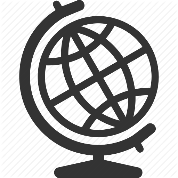 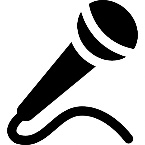 Oracy is the ability to express ourselves fluently and accurately through speech. We need to be able to explain tricky concepts, give our opinion, use specific vocabulary, and listen to and understand one another.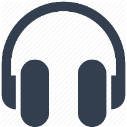 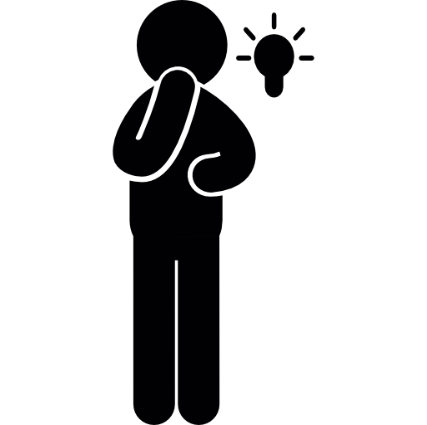 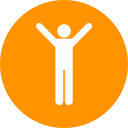 Voice and Body LanguageDeliberately varies tone of voice in order to convey meaning eg speaking authoritatively during an expert talk, or speaking with pathos when telling a sad part of a story.. To speak fluently in front of an audience.To have a stage presence. 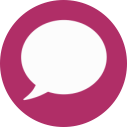 Vocabulary and LanguageTo use and innovate an increasingly sophisticated range of sentence stems with fluency and accuracy.To use specialist vocabulary. To carefully consider the words and phrases used to express their ideas and how this supports the purpose of talk. 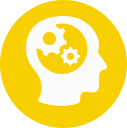 Thinking and UnderstandingTo ask probing questions.To explain ideas and events in chronological order.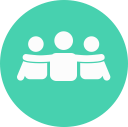 Teamwork and ConfidenceTo adapt the content of their speech for a specific audience.To use humour effectively.To speak with flair and passion.To consider the impact of their words on others when giving feedback and be sensitive to their needs.Use Your Body	Use Your Body	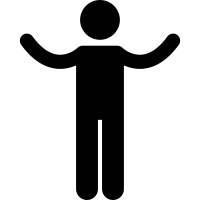 Use gestures to add emphasisMake eye contact with your audience 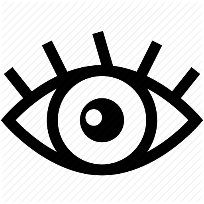 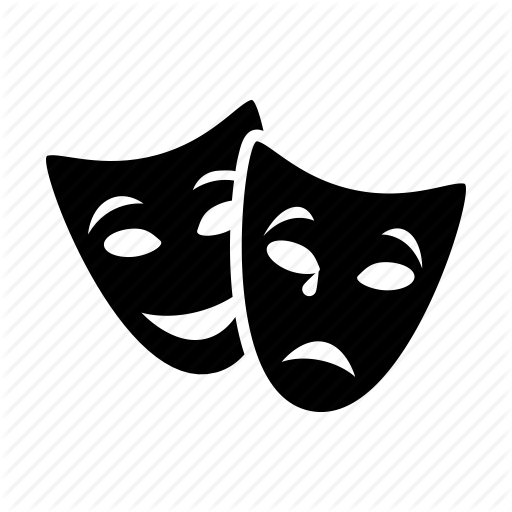 Use facial expressions to engage the audienceUse visual aids as a prompt, not a prop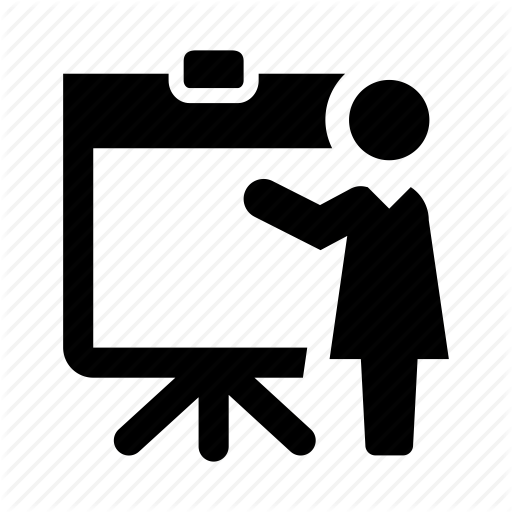 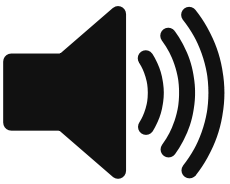 Project your voice so your message is heard clearly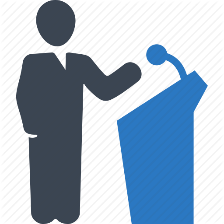 Ensure the audience can see you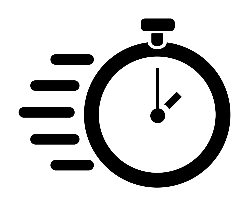 Speak slowly and use pauses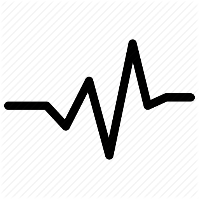 Vary the pitch and tone of your voiceRead your audience 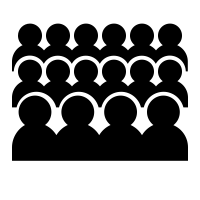 Sentence StemsArguably one of the …The castle offers…One of the many spectacular attractions…If ___________________ interests you, then a visit to the _____________ is essential.One of the most unforgettable _______________A place to bring history to life, with _______________Located in _______________